23.02.22 Женский коллектив Станции юных техников поздравил мужской коллектив с днем защитника отечества:От всей души мы поздравляем
Вас с Двадцать третьим февраля!
И в День защитника желаем
Быть гордостью страны всегда.
Желаем быть для всех примером,
Желаем Вам удач в делах,
В работе оставаться первым
И быть разборчивым в друзьях.
Пусть Вас не трогают заботы,
В семье — всё гладко, в доме — смех.
Желаем крепкого здоровья,
Пусть Вам сопутствует успех.
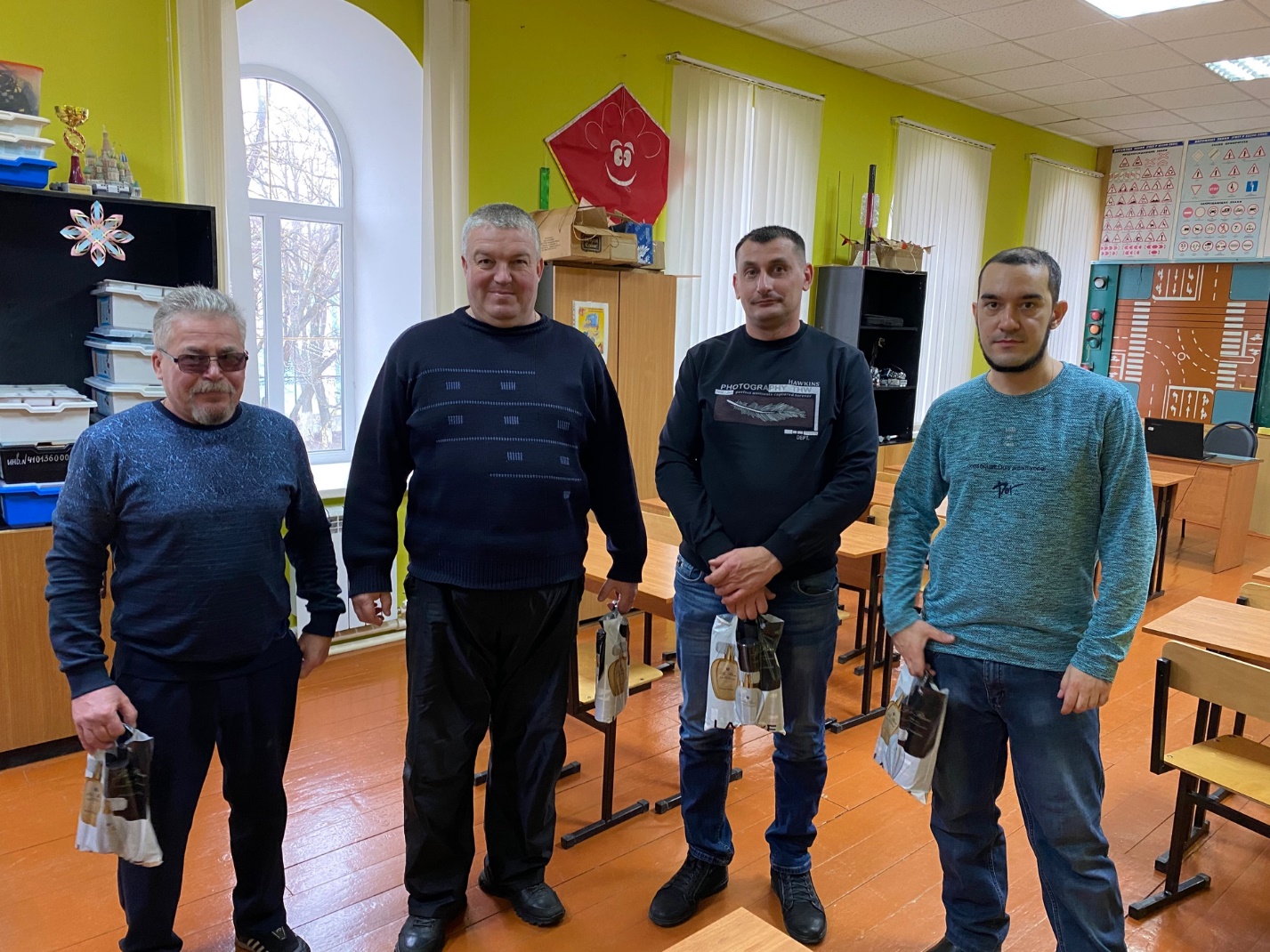 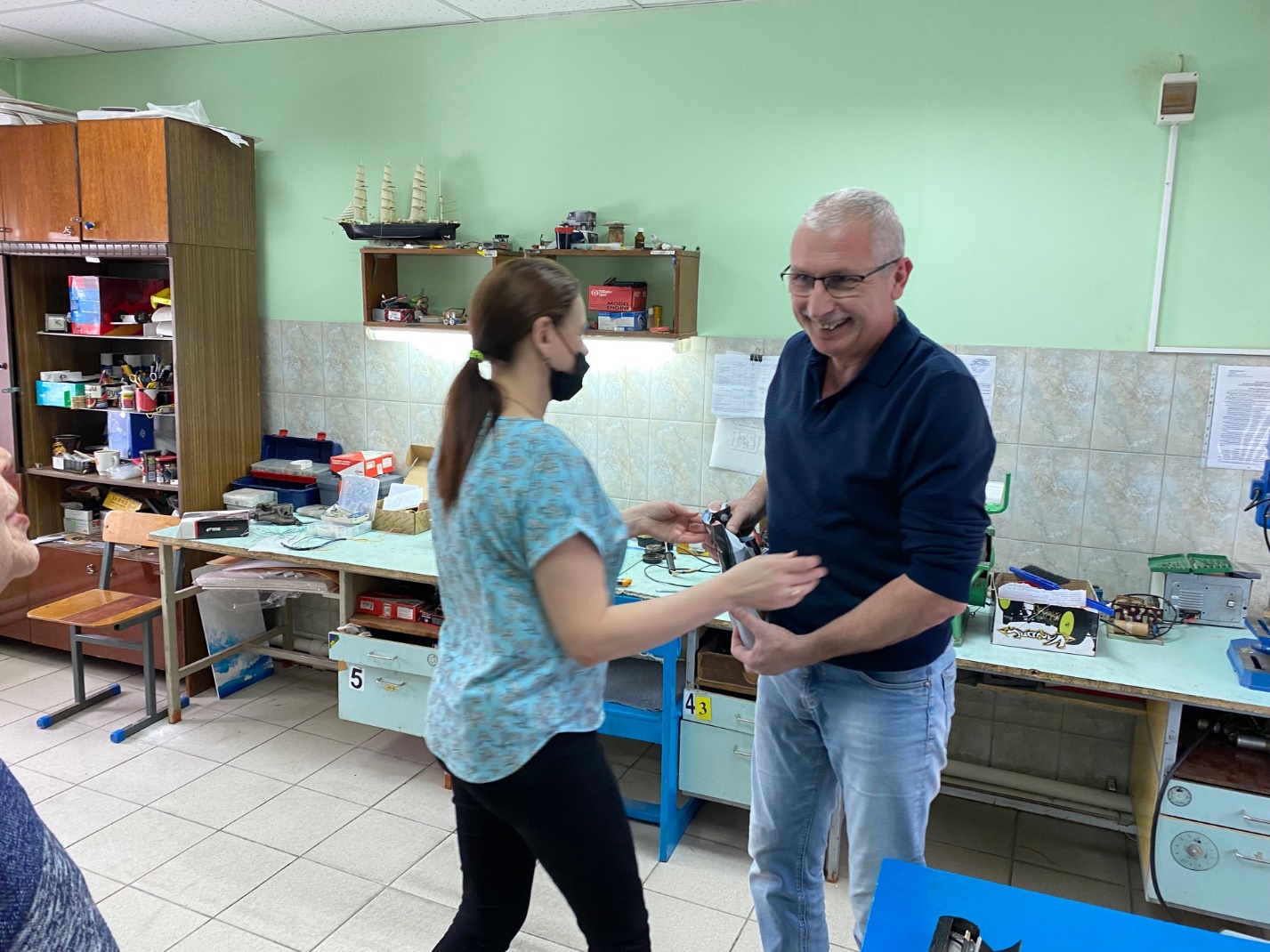 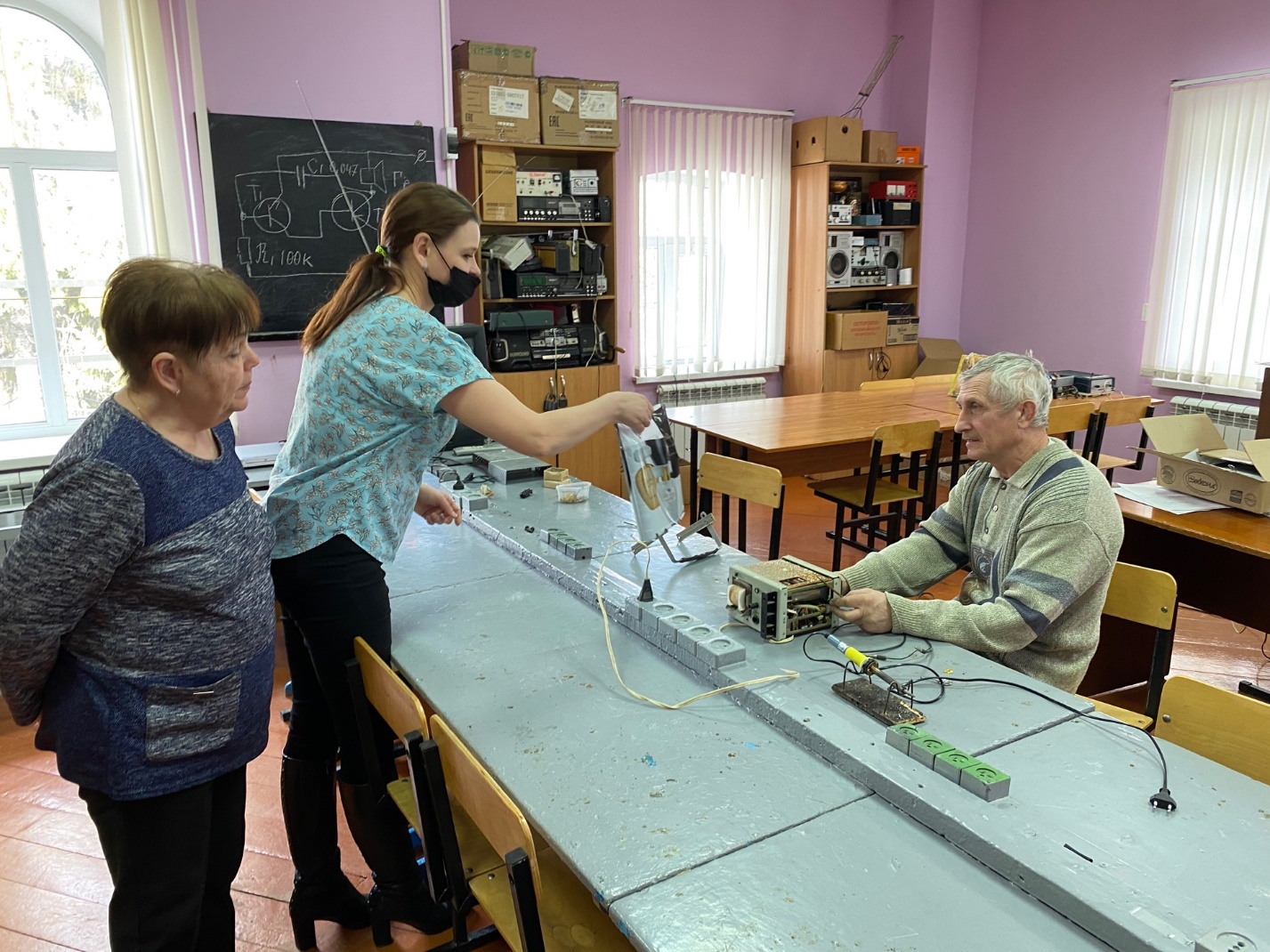 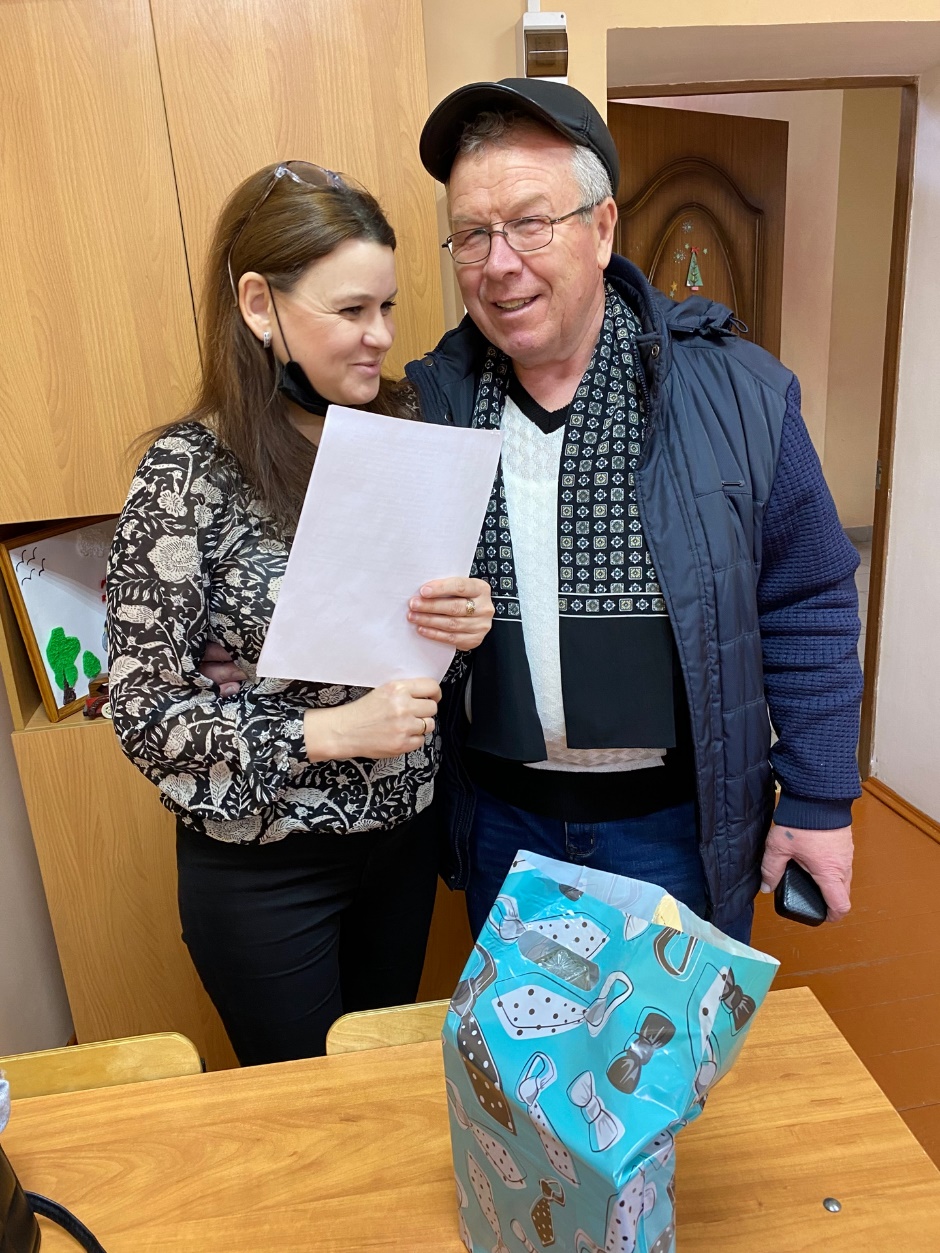 